Publicado en  el 03/02/2016 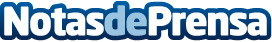 Adif finaliza las obras en la estación de Flaçà, GironaLas mejoras tenían por objeto incrementar la accesibilidad a las instalacionesDatos de contacto:Nota de prensa publicada en: https://www.notasdeprensa.es/adif-finaliza-las-obras-en-la-estacion-de_1 Categorias: Cataluña Construcción y Materiales http://www.notasdeprensa.es